Sample of Single Point Rubric from courseThe current rubric structure in Canvas does not allow for the typical Single-Point Rubric layout, but does allow for the similar idea to be used.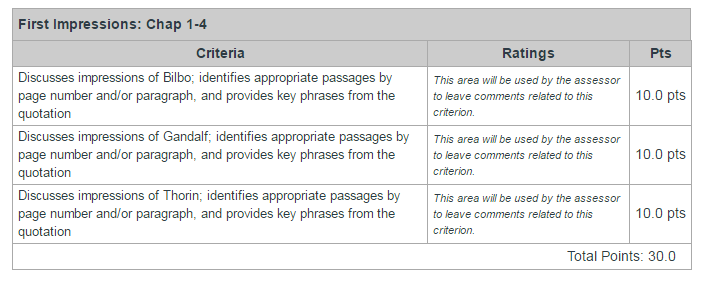 Single-Point Rubric typical layout:Advanced:Evidence of Exceeding StandardsCriteria:
Proficiency Standards for this AssignmentConcerns: 
Areas that Need WorkDiscusses impressions of Bilbo; identifies appropriate passages by page number and/or paragraph, and provides key phrases from the quotationDiscusses impressions of Gandalf; identifies appropriate passages by page number and/or paragraph, and provides key phrases from the quotationDiscusses impressions of Thorin; identifies appropriate passages by page number and/or paragraph, and provides key phrases from the quotation